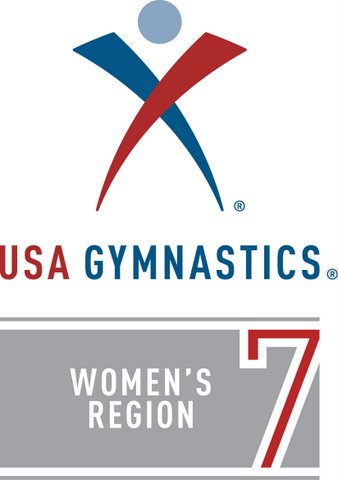 Hello Everyone! 2018 High Performance Reminders A few last minute reminders for the Region 7 High Performance Camp September 14-16 at Woodward. PLEASE NOTE NEW SCHEDULE BELOW AND HAVE PARENTS DROP OFF/PICK UP ACCORDINGLY!Please remember to bring your liability waivers. You can download them off of the Region 7 website  http://www.region7usagym.comand also attached here. Don’t need medical history for coaches/judgesWe will be printing all USA Gym numbers and expiration dates for you to initial at registration. If you are adding or replacing coaches you MUST send me this information by Wednesday Sept. 12.  Woodward assigns lodging for coaches. Nancy Claar assigns lodging for judges. All coaches should plan to bring bedding and towels and assume you will be in cabins (except clinicians). Nancy will let judges know if they need to bring bedding or towels.  Remind athletes to bring bedding and towels  Athletes are assigned cabins with their training squads. Training squads were  determined by graduation year. Remember, this is a Region 7 team event, not a club  event!  Registration is from 3-8 at the Barn Gym. The canteen will be open to purchase food.  Camp opening (main gym) is from 8-9pm. Please make sure your athletes are  there.  Athlete apparel can be picked up at registration (by coaches). Gymnasts will wear leos on Sunday. Always a good idea to pack an extra leo in case there was a size error!  Coaches’ and Judges’ apparel will be distributed as soon as we get it sorted at the camp!  Have the girls bring flip flops to wear between gyms and water bottles to stay hydrated.  We have set up a College ID numbering system for the athletes. Instructions will be at  each cabin and the chaperones will assist. We’ll go over this at the opening.  It may rain. (It usually does☺) Come prepared!  Last, but not least---a reminder about our fundraiser to raise money for the Lynn Perrott Memorial Scholarship Fund! Clubs or individuals can place bets on teams during registration. I am attaching information about the fundraiser. Checks should be made payable to “Region 7” with “Lynn Perrott Memorial Scholarship” in the subject line. Each club or individual who bets on the winning team will receive a Free Entry to 2019 Regional Congress! You have until Saturday Sept. 15 at 9am to place bets.  See you all at camp! Linda J., Region 7 JOCC  2018 Region 7 High PerformanceGeneral Schedule (NEW)Friday		3-8pm			Check-in/Dinner*		8-9pm			Camp Opening/Woodward Tour		9:30pm			Athletes in cabins		10:00pm			Lights outSaturday 	7:00-8:00am		Breakfast		8:00-11:30pm		Warm-up and Rotations		11:30-1:45pm		Lunch and Rest		12:15-1:30pm		All-Star Team Meeting 		1:45-2:15pm		NCAA Recruiting Lecture		2:15-5:00pm		Warm-up and Rotations				5:00-6:00pm		Open Gym		6:30-9:30pm		Athlete Pizza and Pool PartyCoaches/Judges Dinner including JO Update and SIYA (See if You Agree!!)		9:30pm	 		Athletes in cabins		10:00pm			Lights outSunday 	7:00-8:00am		Breakfast		8:00-12:00pm		Warm-up and Rotations		12:00-12:30pm		Closing and Awards		12:30-1:15pm		Lunch1:30pm			Departure